2021年第59期解群众之需，扎实开展“双报到”活动9月28日上午，阿坝州文化馆（州美术馆、州非遗中心）支部全体党员走进马尔康达萨社区开展以“喜迎国庆·乡村文化振兴美丽乡镇优秀摄影作品展”为主题的“双报到”活动。此次活动重点展出了反映我州乡村振兴方面的优秀摄影作品共40幅。展览为社区群众送去了一份温暖，真切的与基层群众做了一次心贴心的交流，实实在在地让社区群众感受到了中国共产党100年来的光辉历程，有力地促进了达萨社区的和谐与稳定。党员们耐心细致的讲解得到了社区参观群众的一致好评。活动期间，馆支部还与社区负责人充分交换了意见，双方就实现社区共建共治共享、互联互通互动，实现党员和群众对党组织“双满意”达成了共识。“双报到”活动结束后，全体党员充分认识到坚持群文工作服务基层的重要性，纷纷表示将充分接受社区监督管理，发挥职能优势主动服务基层群众，积极为社区群众办实事、解难题，不断增强社区群众的获得感、幸福感，促进社区的稳定和发展，为“一州两区三家园”战略目标添砖加瓦。阿坝州文化馆（州美术馆、州非遗中心）2021年9月28日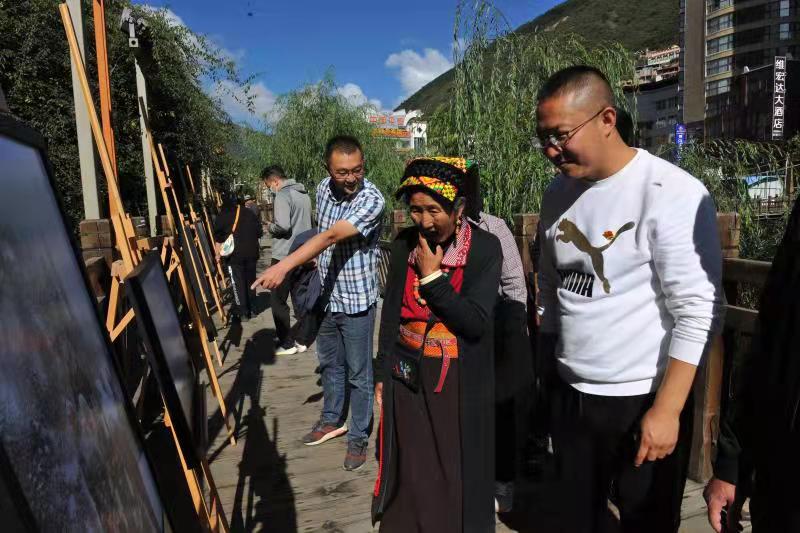 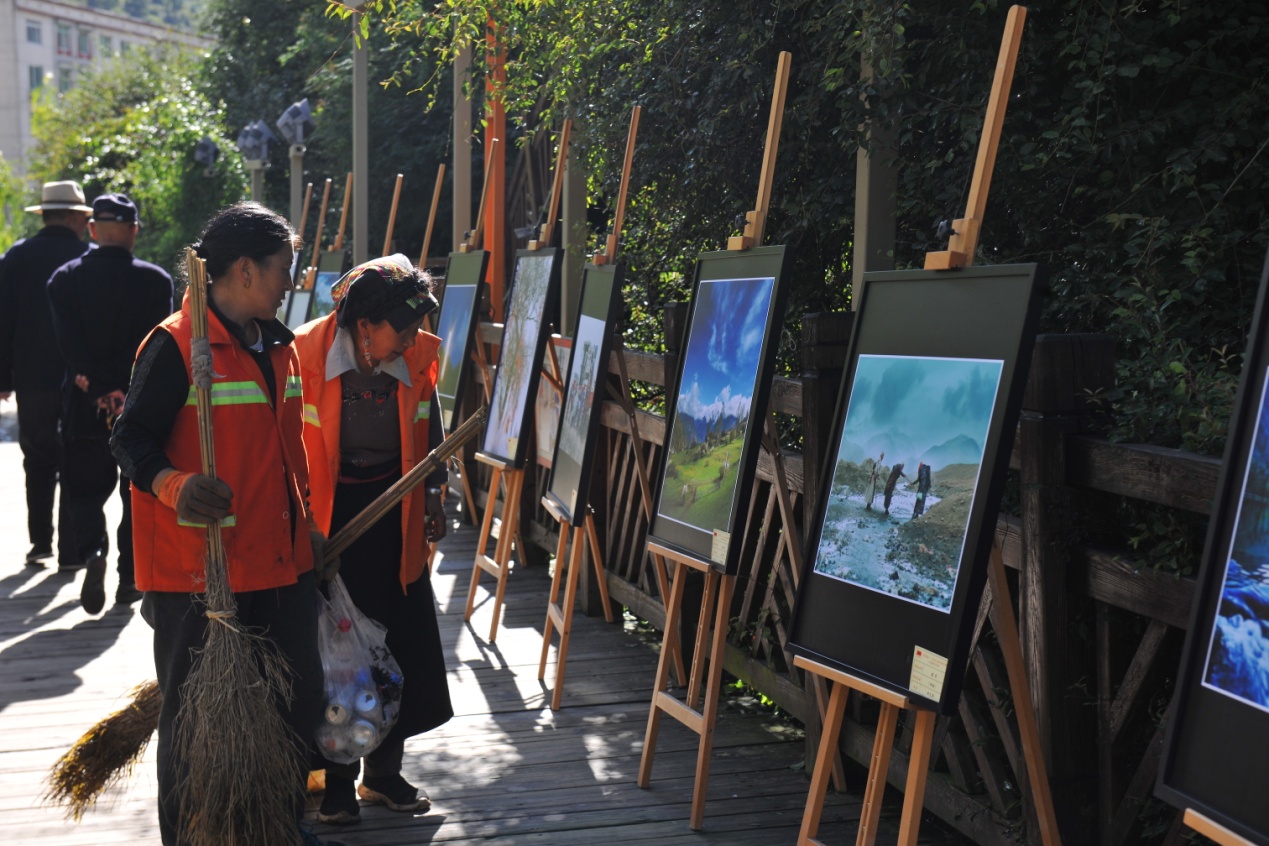 